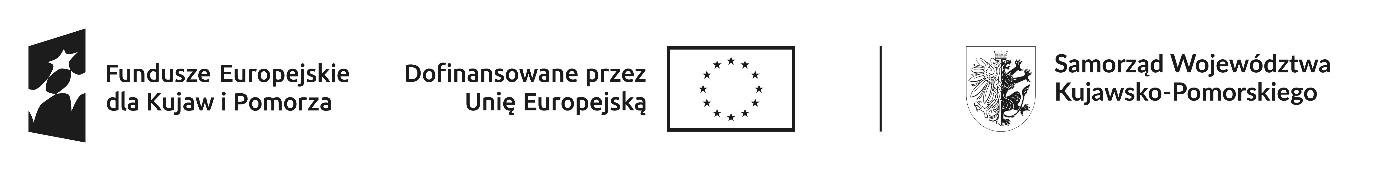 Załącznik nr 1 do formularza zgłoszeniowego do projektu pt. „Wsparcie szkół kształcenia zawodowego w Powiecie Bydgoskim- przedstawiciel/ przedstawicielka kadry szkołyZaświadczenie o zatrudnieniuNiniejszym zaświadczam, że Pan/Pani ……………..…………………………………………….……… jest przedstawicielem/ przedstawicielką kadry szkoły zatrudnionym/zatrudnioną w Zespole Szkół ………………………………………………………………………………………………………….., prowadzącym/ prowadzącą nauczanie w szkole wchodzącej w skład powyższego zespołu szkół, tj. Technikum w ………………………………………………………….…………………..., w zawodzie technik ……………………….….…………………………………………..…**dotyczy kursów/ szkoleń podnoszących kompetencje związane z zawodemdata ..............................................................podpis, pieczątka osoby uprawnionej …………………………………………..………………….…….pieczątka szkoły …………………..……………………